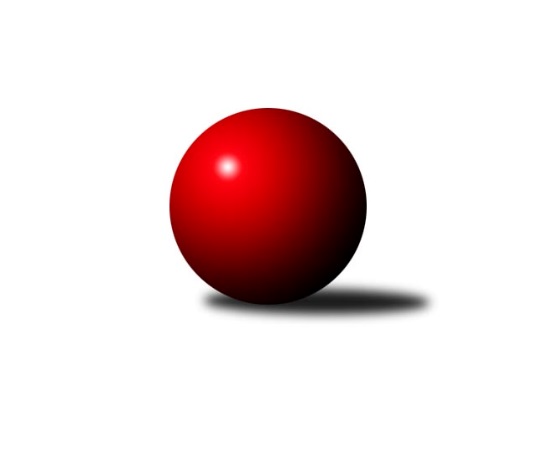 Č.10Ročník 2017/2018	25.11.2017Nejlepšího výkonu v tomto kole: 3406 dosáhlo družstvo: TJ Rostex Vyškov ˝A˝2. KLM B 2017/2018Výsledky 10. kolaSouhrnný přehled výsledků:TJ Spartak Přerov˝A˝	- KK Blansko 	5:3	3353:3277	13.0:11.0	25.11.TJ Sokol Vracov	- KK Moravská Slávia Brno ˝A˝	8:0	3379:3254	17.0:7.0	25.11.TJ Rostex Vyškov ˝A˝	- TJ Unie Hlubina ˝A˝	6:2	3406:3338	14.0:10.0	25.11.SKK Dubňany 	- TJ Centropen Dačice	3:5	3336:3345	11.0:13.0	25.11.TJ Sokol Chvalíkovice ˝A˝	- TJ Opava˝A˝	7:1	3289:3140	18.5:5.5	25.11.TJ Sokol Husovice˝B˝	- TJ  Prostějov ˝A˝	6:2	3206:3174	13.0:11.0	25.11.Tabulka družstev:	1.	TJ Rostex Vyškov ˝A˝	10	10	0	0	64.0 : 16.0 	149.5 : 90.5 	 3359	20	2.	TJ Centropen Dačice	10	9	1	0	58.0 : 22.0 	146.0 : 94.0 	 3384	19	3.	TJ Sokol Chvalíkovice ˝A˝	10	6	1	3	45.0 : 35.0 	125.5 : 114.5 	 3327	13	4.	TJ Sokol Vracov	10	6	0	4	50.0 : 30.0 	135.0 : 105.0 	 3248	12	5.	TJ Sokol Husovice˝B˝	10	6	0	4	41.0 : 39.0 	116.5 : 123.5 	 3277	12	6.	KK Moravská Slávia Brno ˝A˝	10	5	0	5	36.0 : 44.0 	109.5 : 130.5 	 3310	10	7.	TJ Spartak Přerov˝A˝	10	4	0	6	40.0 : 40.0 	125.5 : 114.5 	 3347	8	8.	TJ  Prostějov ˝A˝	10	4	0	6	36.0 : 44.0 	111.0 : 129.0 	 3261	8	9.	TJ Unie Hlubina ˝A˝	10	3	1	6	35.0 : 45.0 	118.5 : 121.5 	 3265	7	10.	SKK Dubňany	10	3	0	7	27.0 : 53.0 	101.5 : 138.5 	 3247	6	11.	KK Blansko	10	1	1	8	26.0 : 54.0 	105.0 : 135.0 	 3225	3	12.	TJ Opava˝A˝	10	1	0	9	22.0 : 58.0 	96.5 : 143.5 	 3200	2Podrobné výsledky kola:	 TJ Spartak Přerov˝A˝	3353	5:3	3277	KK Blansko 	Petr Vácha	115 	 157 	 124 	135	531 	 2:2 	 533 	 141	125 	 147	120	Jakub Flek	Zdeněk Macháček ml	133 	 134 	 141 	142	550 	 1:3 	 580 	 138	143 	 161	138	Roman Flek	Petr Pavelka ml	144 	 145 	 137 	160	586 	 4:0 	 525 	 136	138 	 132	119	Petr Sehnal	Michal Pytlík	151 	 134 	 158 	152	595 	 3:1 	 548 	 152	130 	 142	124	Karel Kolařík	Milan Kanda	140 	 129 	 167 	123	559 	 2:2 	 517 	 132	135 	 123	127	Petr Havíř	Jiří Divila ml.	144 	 129 	 134 	125	532 	 1:3 	 574 	 138	142 	 146	148	David Plšekrozhodčí: Nejlepší výkon utkání: 595 - Michal Pytlík	 TJ Sokol Vracov	3379	8:0	3254	KK Moravská Slávia Brno ˝A˝	František Svoboda	160 	 133 	 140 	143	576 	 3:1 	 535 	 131	144 	 135	125	Miroslav Milan	Pavel Polanský st. ml.	147 	 135 	 128 	133	543 	 3:1 	 535 	 125	158 	 127	125	Patrich Schneider	Tomáš Kordula	129 	 151 	 136 	144	560 	 2:2 	 542 	 130	133 	 146	133	Ivo Hostinský	Petr Polanský	158 	 153 	 135 	140	586 	 3:1 	 524 	 118	136 	 124	146	Petr Hendrych	Tomáš Sasín	146 	 145 	 118 	144	553 	 3:1 	 558 	 128	116 	 175	139	Pavel Antoš	Jan Tužil	121 	 142 	 147 	151	561 	 3:1 	 560 	 158	132 	 138	132	Milan Klikarozhodčí: Nejlepší výkon utkání: 586 - Petr Polanský	 TJ Rostex Vyškov ˝A˝	3406	6:2	3338	TJ Unie Hlubina ˝A˝	Jiří Trávníček	124 	 148 	 145 	142	559 	 2:2 	 542 	 132	131 	 136	143	Přemysl Žáček	Tomáš Procházka	127 	 153 	 135 	152	567 	 2:2 	 577 	 143	149 	 111	174	Petr Brablec	Luděk Rychlovský	128 	 129 	 152 	138	547 	 3:1 	 536 	 119	127 	 151	139	Pavel Marek	Josef Touš	149 	 140 	 151 	153	593 	 2:2 	 575 	 150	141 	 141	143	Michal Zatyko	Petr Pevný	146 	 150 	 149 	152	597 	 3:1 	 553 	 144	127 	 152	130	Martin Marek	Radim Čuřík	139 	 120 	 137 	147	543 	 2:2 	 555 	 151	150 	 136	118	Tomáš Rechtorisrozhodčí: Nejlepší výkon utkání: 597 - Petr Pevný	 SKK Dubňany 	3336	3:5	3345	TJ Centropen Dačice	Ondřej Ševela	156 	 164 	 150 	127	597 	 3:1 	 562 	 140	142 	 143	137	Milan Kabelka	Milan Kratochvíla	159 	 144 	 125 	142	570 	 2:2 	 546 	 134	148 	 132	132	Josef Brtník	Rostislav Rybárský *1	139 	 131 	 112 	139	521 	 1:3 	 574 	 126	175 	 132	141	Pavel Kabelka	Michal Zelený	141 	 136 	 133 	122	532 	 1:3 	 550 	 123	142 	 143	142	Tomáš Bártů	Antonín Kratochvíla	143 	 136 	 128 	137	544 	 1:3 	 570 	 162	141 	 136	131	Jiří Němec	Marek Dostál	156 	 128 	 152 	136	572 	 3:1 	 543 	 142	145 	 133	123	Daniel Kovářrozhodčí: střídání: *1 od 91. hodu Jaroslav HarcaNejlepší výkon utkání: 597 - Ondřej Ševela	 TJ Sokol Chvalíkovice ˝A˝	3289	7:1	3140	TJ Opava˝A˝	Radek Hendrych	132 	 133 	 141 	155	561 	 3.5:0.5 	 531 	 132	130 	 130	139	Maciej Basista	Jiří Staněk	155 	 128 	 139 	159	581 	 4:0 	 509 	 138	119 	 131	121	Tomáš Valíček	Jakub Hendrych	137 	 147 	 121 	125	530 	 3:1 	 521 	 132	144 	 118	127	Miroslav Stuchlík	Vladimír Kostka *1	93 	 125 	 140 	140	498 	 3:1 	 503 	 131	121 	 129	122	Michal Blažek	Aleš Staněk	133 	 144 	 139 	150	566 	 4:0 	 503 	 120	120 	 131	132	Petr Bracek	David Hendrych	141 	 144 	 132 	136	553 	 1:3 	 573 	 157	129 	 145	142	Milan Jahnrozhodčí: střídání: *1 od 31. hodu Marek HynarNejlepší výkon utkání: 581 - Jiří Staněk	 TJ Sokol Husovice˝B˝	3206	6:2	3174	TJ  Prostějov ˝A˝	Tomaš Žižlavský	135 	 123 	 157 	154	569 	 3:1 	 511 	 129	135 	 122	125	Roman Rolenc	Lukáš Chadim	125 	 140 	 159 	136	560 	 2:2 	 551 	 143	151 	 128	129	Michal Smejkal	Miroslav Vejtasa *1	121 	 122 	 134 	129	506 	 3:1 	 507 	 112	118 	 152	125	Jan Pernica *2	Pavel Košťál	144 	 135 	 125 	123	527 	 2:2 	 550 	 143	139 	 124	144	Karel Zubalík	Jiří Radil	136 	 137 	 134 	137	544 	 2:2 	 525 	 112	147 	 138	128	Petr Pospíšilík	Jan Machálek st.	139 	 125 	 127 	109	500 	 1:3 	 530 	 132	146 	 141	111	Miroslav Znojilrozhodčí: střídání: *1 od 61. hodu Tomáš Válka, *2 od 28. hodu Aleš ČapkaNejlepší výkon utkání: 569 - Tomaš ŽižlavskýPořadí jednotlivců:	jméno hráče	družstvo	celkem	plné	dorážka	chyby	poměr kuž.	Maximum	1.	Jiří Němec 	TJ Centropen Dačice	607.54	382.2	225.3	0.6	6/7	(639)	2.	Michal Pytlík 	TJ Spartak Přerov˝A˝	599.00	384.6	214.4	1.0	6/6	(633)	3.	Ondřej Ševela 	SKK Dubňany 	589.20	382.1	207.1	3.3	6/6	(651)	4.	Aleš Staněk 	TJ Sokol Chvalíkovice ˝A˝	582.20	380.0	202.2	4.4	5/6	(645)	5.	Petr Hendrych 	KK Moravská Slávia Brno ˝A˝	580.79	382.8	198.0	1.1	7/7	(637)	6.	Jiří Trávníček 	TJ Rostex Vyškov ˝A˝	579.50	379.3	200.2	1.5	5/5	(596)	7.	Jiří Staněk 	TJ Sokol Chvalíkovice ˝A˝	579.23	372.7	206.5	1.4	6/6	(633)	8.	Petr Pevný 	TJ Rostex Vyškov ˝A˝	578.20	377.4	200.8	2.7	5/5	(605)	9.	Tomaš Žižlavský 	TJ Sokol Husovice˝B˝	574.10	374.7	199.4	2.4	5/5	(602)	10.	Petr Žahourek 	TJ Centropen Dačice	572.92	374.3	198.7	3.0	6/7	(604)	11.	Josef Brtník 	TJ Centropen Dačice	570.67	376.2	194.5	2.3	6/7	(608)	12.	Martin Marek 	TJ Unie Hlubina ˝A˝	570.50	370.2	200.3	3.7	5/6	(610)	13.	Jiří Radil 	TJ Sokol Husovice˝B˝	565.25	373.0	192.3	3.3	4/5	(603)	14.	Petr Bracek 	TJ Opava˝A˝	564.30	369.3	195.0	3.3	5/5	(594)	15.	Jan Tužil 	TJ Sokol Vracov	564.07	374.3	189.8	2.8	2/3	(577)	16.	Radek Hendrych 	TJ Sokol Chvalíkovice ˝A˝	560.00	385.0	175.0	7.7	4/6	(583)	17.	Pavel Kabelka 	TJ Centropen Dačice	557.78	370.7	187.1	2.8	6/7	(606)	18.	Milan Klika 	KK Moravská Slávia Brno ˝A˝	557.50	361.4	196.1	2.5	6/7	(583)	19.	Pavel Košťál 	TJ Sokol Husovice˝B˝	557.30	372.1	185.2	2.9	5/5	(589)	20.	Miroslav Milan 	KK Moravská Slávia Brno ˝A˝	557.29	374.2	183.1	3.2	7/7	(608)	21.	Jiří Divila ml. 	TJ Spartak Přerov˝A˝	556.80	365.0	191.8	4.1	5/6	(576)	22.	Roman Flek 	KK Blansko 	556.52	368.1	188.4	4.1	7/7	(596)	23.	David Plšek 	KK Blansko 	556.50	361.3	195.3	3.0	7/7	(578)	24.	Radim Čuřík 	TJ Rostex Vyškov ˝A˝	555.80	367.8	188.0	2.3	5/5	(615)	25.	Milan Kanda 	TJ Spartak Přerov˝A˝	555.05	371.5	183.6	3.2	5/6	(635)	26.	Zdeněk Macháček ml 	TJ Spartak Přerov˝A˝	554.90	370.9	184.1	5.1	4/6	(597)	27.	Jakub Hendrych 	TJ Sokol Chvalíkovice ˝A˝	554.48	371.3	183.2	3.0	5/6	(578)	28.	Milan Kabelka 	TJ Centropen Dačice	553.88	371.3	182.6	2.9	6/7	(587)	29.	Pavel Antoš 	KK Moravská Slávia Brno ˝A˝	553.71	371.4	182.3	4.6	7/7	(590)	30.	Petr Pospíšilík 	TJ  Prostějov ˝A˝	553.50	361.7	191.8	2.1	6/6	(595)	31.	Michal Smejkal 	TJ  Prostějov ˝A˝	553.29	371.0	182.3	3.8	6/6	(587)	32.	Tomáš Sasín 	TJ Sokol Vracov	552.50	374.2	178.3	7.4	2/3	(573)	33.	Daniel Kovář 	TJ Centropen Dačice	552.11	364.5	187.6	3.3	7/7	(586)	34.	Miroslav Znojil 	TJ  Prostějov ˝A˝	551.30	370.0	181.3	4.9	5/6	(579)	35.	Karel Zubalík 	TJ  Prostějov ˝A˝	549.08	358.8	190.3	3.3	6/6	(597)	36.	Petr Brablec 	TJ Unie Hlubina ˝A˝	548.69	363.2	185.5	5.8	6/6	(577)	37.	Eduard Varga 	TJ Rostex Vyškov ˝A˝	548.50	351.8	196.7	3.3	4/5	(593)	38.	Jakub Flek 	KK Blansko 	548.08	377.8	170.3	5.2	6/7	(603)	39.	Jakub Pleban 	TJ Spartak Přerov˝A˝	547.67	365.1	182.6	2.4	6/6	(582)	40.	Pavel Polanský st.  ml.	TJ Sokol Vracov	547.05	366.2	180.8	4.0	3/3	(606)	41.	David Hendrych 	TJ Sokol Chvalíkovice ˝A˝	545.77	364.3	181.5	3.0	6/6	(575)	42.	Přemysl Žáček 	TJ Unie Hlubina ˝A˝	545.33	363.8	181.6	5.6	6/6	(593)	43.	Petr Pavelka ml 	TJ Spartak Přerov˝A˝	544.81	365.6	179.2	7.2	4/6	(586)	44.	Vladimír Valenta 	TJ Sokol Chvalíkovice ˝A˝	544.33	369.3	175.0	5.7	6/6	(573)	45.	Antonín Kratochvíla 	SKK Dubňany 	541.50	364.5	177.0	4.5	4/6	(590)	46.	Michal Zelený 	SKK Dubňany 	541.08	360.2	180.9	3.3	5/6	(584)	47.	Maciej Basista 	TJ Opava˝A˝	540.33	361.0	179.4	6.2	5/5	(571)	48.	Filip Kordula 	TJ Sokol Vracov	539.88	353.4	186.5	3.3	2/3	(556)	49.	Josef Touš 	TJ Rostex Vyškov ˝A˝	539.23	360.0	179.3	2.7	5/5	(598)	50.	Tomáš Rechtoris 	TJ Unie Hlubina ˝A˝	539.21	366.2	173.0	5.5	6/6	(570)	51.	František Svoboda 	TJ Sokol Vracov	538.00	359.5	178.5	3.5	3/3	(582)	52.	Radim Máca 	TJ Sokol Husovice˝B˝	536.36	361.6	174.8	3.9	5/5	(575)	53.	Roman Rolenc 	TJ  Prostějov ˝A˝	536.08	362.2	173.9	5.5	4/6	(562)	54.	Ivo Hostinský 	KK Moravská Slávia Brno ˝A˝	535.17	366.4	168.8	5.3	6/7	(561)	55.	Tomáš Kordula 	TJ Sokol Vracov	535.10	362.5	172.6	6.8	3/3	(580)	56.	Aleš Čapka 	TJ  Prostějov ˝A˝	534.70	358.7	176.0	3.6	5/6	(560)	57.	Michal Zatyko 	TJ Unie Hlubina ˝A˝	533.73	361.8	171.9	5.4	5/6	(575)	58.	Petr Havíř 	KK Blansko 	533.33	357.9	175.4	4.8	6/7	(580)	59.	Petr Sehnal 	KK Blansko 	533.00	362.7	170.3	5.4	6/7	(580)	60.	Tomáš Šerák 	SKK Dubňany 	531.53	355.3	176.2	5.3	5/6	(568)	61.	Marek Dostál 	SKK Dubňany 	530.23	356.0	174.2	5.2	6/6	(582)	62.	Petr Polanský 	TJ Sokol Vracov	528.76	363.4	165.4	5.6	3/3	(590)	63.	Michal Blažek 	TJ Opava˝A˝	528.37	363.6	164.8	4.8	5/5	(550)	64.	Miroslav Stuchlík 	TJ Opava˝A˝	526.50	357.2	169.3	7.5	5/5	(575)	65.	Jan Machálek  st.	TJ Sokol Husovice˝B˝	526.33	363.8	162.5	7.3	4/5	(553)	66.	Tomáš Valíček 	TJ Opava˝A˝	526.23	360.0	166.3	8.2	5/5	(569)	67.	Miroslav Vejtasa 	TJ Sokol Husovice˝B˝	525.38	355.4	170.0	4.6	4/5	(572)	68.	Vladimír Kostka 	TJ Sokol Chvalíkovice ˝A˝	515.75	358.8	157.0	10.4	4/6	(535)	69.	Milan Jahn 	TJ Opava˝A˝	512.46	345.0	167.5	5.1	4/5	(573)	70.	Karel Kolařík 	KK Blansko 	512.36	352.0	160.3	7.4	7/7	(566)		Kamil Bednář 	TJ Rostex Vyškov ˝A˝	570.50	378.0	192.5	5.0	2/5	(592)		Tomáš Procházka 	TJ Rostex Vyškov ˝A˝	567.83	365.3	202.5	1.5	2/5	(582)		Milan Kratochvíla 	SKK Dubňany 	562.83	372.8	190.0	4.8	3/6	(582)		Lukáš Chadim 	TJ Sokol Husovice˝B˝	560.00	377.0	183.0	3.0	1/5	(560)		Luděk Rychlovský 	TJ Rostex Vyškov ˝A˝	557.89	381.6	176.3	5.1	3/5	(597)		Bronislav Diviš 	TJ  Prostějov ˝A˝	555.67	360.0	195.7	3.7	1/6	(597)		Michal Hejtmánek 	TJ Unie Hlubina ˝A˝	553.50	364.5	189.0	3.9	3/6	(574)		Jan Pernica 	TJ  Prostějov ˝A˝	553.33	368.3	185.0	2.3	3/6	(582)		Petr Vácha 	TJ Spartak Přerov˝A˝	551.17	376.5	174.7	4.0	3/6	(590)		Radim Hostinský 	KK Moravská Slávia Brno ˝A˝	550.00	373.0	177.0	10.0	1/7	(550)		Vladimír Konečný 	TJ Unie Hlubina ˝A˝	549.67	353.2	196.5	1.3	3/6	(572)		David Pospíšil 	KK Moravská Slávia Brno ˝A˝	549.00	363.0	186.0	7.0	1/7	(549)		Jakub Hnát 	TJ Sokol Husovice˝B˝	542.00	357.8	184.2	5.7	3/5	(561)		Rostislav Rybárský 	SKK Dubňany 	540.89	376.1	164.8	7.0	3/6	(574)		Miroslav Flek 	KK Blansko 	540.00	360.0	180.0	5.0	1/7	(540)		Tomáš Bártů 	TJ Centropen Dačice	539.75	375.4	164.4	5.8	4/7	(556)		Štěpán Večerka 	KK Moravská Slávia Brno ˝A˝	539.00	351.0	188.0	3.0	1/7	(539)		Vítěslav Nejedlík 	TJ Sokol Vracov	539.00	362.0	177.0	3.0	1/3	(539)		Marek Hynar 	TJ Sokol Chvalíkovice ˝A˝	539.00	371.0	168.0	5.0	1/6	(539)		Pavel Marek 	TJ Unie Hlubina ˝A˝	536.00	366.0	170.0	4.0	1/6	(536)		Otto Mückstein 	TJ Sokol Chvalíkovice ˝A˝	536.00	374.0	162.0	10.0	1/6	(536)		Patrich Schneider 	KK Moravská Slávia Brno ˝A˝	532.75	341.0	191.8	5.5	4/7	(569)		Vladimír Mánek 	TJ Spartak Přerov˝A˝	531.00	356.0	175.0	2.0	1/6	(531)		Petr Basta 	TJ Unie Hlubina ˝A˝	527.17	353.3	173.8	3.0	3/6	(549)		František Kellner 	KK Moravská Slávia Brno ˝A˝	526.50	353.0	173.5	6.0	2/7	(536)		Josef Matušek 	TJ Opava˝A˝	519.00	351.0	168.0	6.0	1/5	(519)		Radim Herůfek 	KK Moravská Slávia Brno ˝A˝	518.00	360.0	158.0	7.0	1/7	(518)		Jakub Šplíchal 	KK Blansko 	513.00	370.0	143.0	13.0	1/7	(513)		Ladislav Musil 	KK Blansko 	512.00	336.0	176.0	9.0	3/7	(536)		Peter Zaťko 	KK Moravská Slávia Brno ˝A˝	511.00	355.0	156.0	11.0	1/7	(511)		Petr Chodura 	TJ Unie Hlubina ˝A˝	511.00	360.0	151.0	7.0	1/6	(511)		Zdeněk Kratochvíla 	SKK Dubňany 	506.00	337.0	169.0	5.0	1/6	(506)		Vojtěch Venclík 	TJ Spartak Přerov˝A˝	502.00	352.0	150.0	6.0	1/6	(502)Sportovně technické informace:Starty náhradníků:registrační číslo	jméno a příjmení 	datum startu 	družstvo	číslo startu9247	Petr Havíř	25.11.2017	KK Blansko 	7x7685	Karel Zubalík	25.11.2017	TJ  Prostějov ˝A˝	10x12607	Lukáš Chadim	25.11.2017	TJ Sokol Husovice˝B˝	12x6779	Pavel Marek	25.11.2017	TJ Unie Hlubina ˝A˝	1x15816	Tomáš Válka	25.11.2017	TJ Sokol Husovice˝B˝	7x11447	Marek Hynar	25.11.2017	TJ Sokol Chvalíkovice ˝A˝	2x7174	Jaroslav Harca	25.11.2017	SKK Dubňany 	12x22032	Patrik Schneider	25.11.2017	KK Moravská Slávia Brno ˝A˝	17x9253	Petr Brablec	25.11.2017	TJ Unie Hlubina ˝A˝	10x
Hráči dopsaní na soupisku:registrační číslo	jméno a příjmení 	datum startu 	družstvo	Program dalšího kola:11. kolo2.12.2017	so	10:00	SKK Dubňany  - TJ Opava˝A˝	2.12.2017	so	10:00	KK Blansko  - TJ Sokol Husovice˝B˝	2.12.2017	so	12:00	TJ  Prostějov ˝A˝ - TJ Sokol Vracov	2.12.2017	so	14:00	TJ Centropen Dačice - TJ Rostex Vyškov ˝A˝	2.12.2017	so	15:00	KK Moravská Slávia Brno ˝A˝ - TJ Sokol Chvalíkovice ˝A˝	2.12.2017	so	15:30	TJ Unie Hlubina ˝A˝ - TJ Spartak Přerov˝A˝	Nejlepší šestka kola - absolutněNejlepší šestka kola - absolutněNejlepší šestka kola - absolutněNejlepší šestka kola - absolutněNejlepší šestka kola - dle průměru kuželenNejlepší šestka kola - dle průměru kuželenNejlepší šestka kola - dle průměru kuželenNejlepší šestka kola - dle průměru kuželenNejlepší šestka kola - dle průměru kuželenPočetJménoNázev týmuVýkonPočetJménoNázev týmuPrůměr (%)Výkon4xPetr PevnýVyškov A5975xOndřej ŠevelaDubňany108.625974xOndřej ŠevelaDubňany5973xJiří StaněkChvalíkov. A108.185817xMichal PytlíkSp.Přerov A5951xPetr PolanskýVracov107.225862xJosef ToušVyškov A5931xMilan JahnOpava A106.695731xPetr Pavelka mlSp.Přerov A5866xMichal PytlíkSp.Přerov A106.065951xPetr PolanskýVracov5861xFrantišek SvobodaVracov105.39576